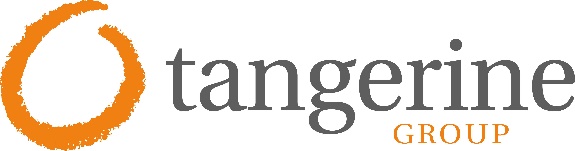 Job DescriptionJob Title:		 	Operations Manager (OM)	Departments:		Manufacturing, Planning and WarehousingReports to:			Group Chairman (GC)Direct Reports:		Head of Production (HOP)				Production Planner (PP)Facilities Manager (FM)Logistics Manager (LM)Key Relationships: 	Finance Director (FD)	Head of Research and Development (HRD)	Head of Quality (HOQ)	Group Buyer (GB)	Divisional Directors (DD)Hours: 			7.30am – 5.30pm Monday - Friday Location:			Lytham		Date: 				December 2018Role Summary:Responsible for developing and delivering the full operational strategy in line with the company plansCo-ordinating the planning, manufacturing and shipping of all products produced and sold by the company.Main Duties:Manufacturingensure products are produced on time and in line with agreed stock levelsformulate, implement and deliver the manufacturing strategy constantly seek to improve manufacturing performance and efficiency keep within agreed budget at all timesintroduce a programme of continuous improvement constantly review, challenge and develop the manufacturing processes and their capabilities to meet current and future business requirementsin conjunction with the HOQ maintain and improve quality standards and product specifications project manage and deliver change initiatives as requiredPlanningtotal responsibility for stock forecasting and planning in line with sales plansensure that all planning methods are reviewed on a periodic basis to ensure stock manufactured meets the required demand liaise with customer services department, sales teams and Divisional Directors to ensure that any special sales requirements are understood and that the manufacturing plans are in place to delivermaintain accurate and effective SOPsmaintain finished goods and raw materials at agreed levels at all times ensuring no out of stockLogisticstotal responsibility for all warehouse operationsresponsible for the management of international shipmentsformulate KPI’s to monitor daily and weekly efficiencyensure all finished goods are shipped within the agreed time limits every day, every week, every monthSite Maintenance and upkeepfull responsibility for all site maintenance at the following locationsBoundary RoadDock RoadMill Farm Sports VillageCark ManorGreenlands FarmKellamergh ParkLeominsterplus any other properties that may be added in the futureVehicle Fleet, Maintenance and Upkeepoverall responsibility for all companies vehiclesensure all vehicles are kept up to date with regard to servicingresponsible for overseeing and approving all repairsorganisation and transportation of show materials to and from showsHealth and Safetybe responsible for all site health and safetymaintain and improve health and safety standards bearing in mind that the health and safety of our employees is of paramount importanceensure all health and safety procedures are implemented effectively and maintained to the highest possible standardsGeneralensure all employees under your direct control receive a formal annual appraisalcoach, mentor and develop all direct reports where appropriate introduce personal development plans for key employeesdevelop positive employee relations through fostering team working, communication and employee engagementensure all manufacturing and warehouse areas are kept clean and tidy at all timesOccasional Duties:attend and participate in staff meetings and training as requiredpromote and positively foster the integration between Operations and all other sectors of the businesscarry out any other duties as are within the scope, spirit and purpose of the job, the title of the post and it’s grading as requested by the ChairmanPersonal attributesThe post-holder will have:the ability to lead in adversity good interpersonal skillsthe intellectual capacity to introduce new management techniques and handle multi problem issuesbatch and process manufacturing experienceexperience of managing capital projectsgood IT skills and an in depth knowledge of current manufacturing systemsThis person will be:a self motivatorable to multi taskhard working and dynamic: a drivernumerate and enthusiasticloyal and empathetica team playerThe post holder will be expected to:act with honesty and integrity at all timesdemonstrate high standards of personal conductvalue and respect colleagues and other members of staffwork with others to develop and improve our servicestake personal responsibility for their words and actions and the quality of service they deliverJob ReviewThe job description will be reviewed periodically to take into account changes and developments in service requirements. Any changes will be discussed fully with the post holder.Signature of Post holder: …………………   Date: …………………Signature of Chairman:   …….….…………  Date: ………………… 